COMISSÃO DE ADMINISTRAÇÃO E FINANÇAS DELIBERAÇÃO Nº 23/2022 - CAF-CAU/GO A COMISSÃO DE ADMINISTRAÇÃO E FINANÇAS - CAF-CAU/GO, reunida ordinariamente em reunião por videoconferência, no dia 25 de março 2022, no uso das competências que lhe confere o artigo 95 do Regimento Interno do CAU/GO, após análise do assunto em epígrafe: CONSIDERANDO o disposto no art. 6º, inciso XIV, da Lei nº 7.713, de 22 de dezembro de 1998, que elenca o rol taxativo de patologias que conferem o direito à isenção do Imposto de Renda percebido por pessoas físicas;CONSIDERANDO o disposto no art. 4º, da Resolução CAU/BR nº 193, de 24 de setembro de 2020, que dispõe sobre a isenção do pagamento da anuidade por arquitetos e urbanistas;CONSIDERANDO a aplicação da legislação pátria pertinente à matéria, consagrada no Código Tributário Nacional – CTN e na Constituição Federal de 1988 – CF/88;CONSIDERANDO o teor do PARECER/ASJUR nº 27/2022 – CAU/GO, que concluiu “que a profissional ADELIA MARIA ARAUJO TORREAL, CAU nº A201817-9, faz jus à isenção de anuidade para o exercício referente à data do diagnóstico da doença”. DELIBEROU: 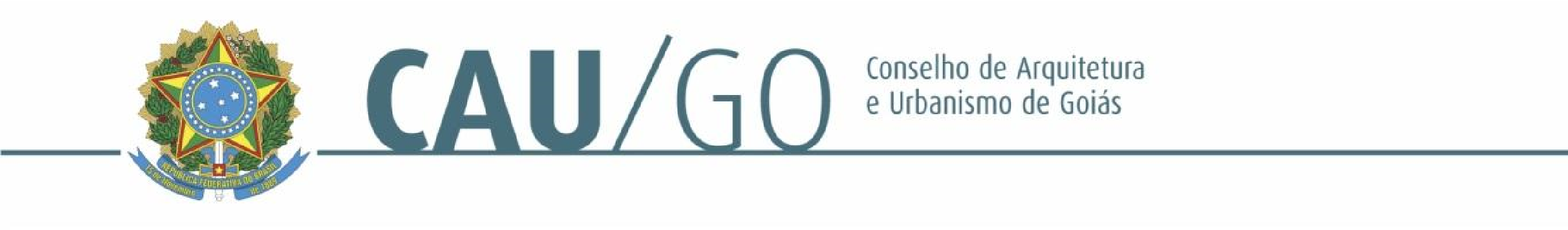 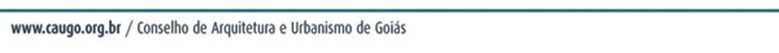 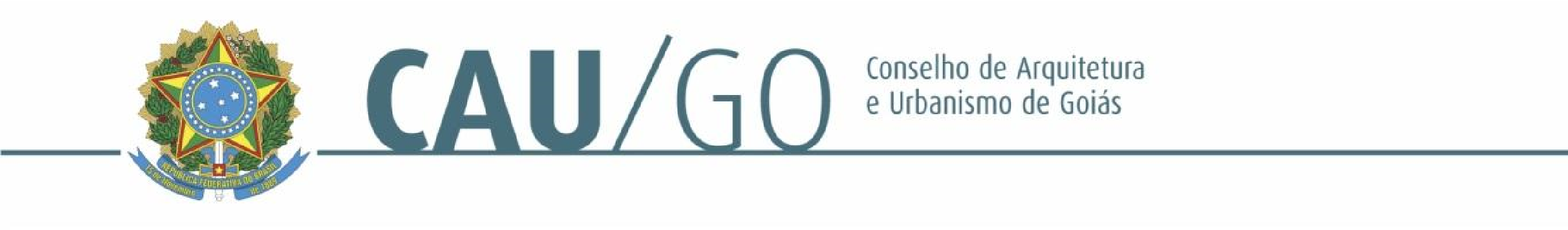 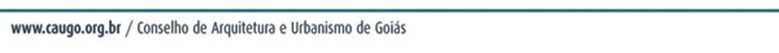 1 – Os membros da CAF-CAU/GO concordaram com o PARECER/ASJUR nº 27/2022 – CAU/GO, entendendo que a profissional ADELIA MARIA ARAUJO TORREAL, CAU nº A201817-9, faz jus à isenção de anuidade para o exercício referente à data do diagnóstico da doença. Goiânia, 21 de outubro 2022. Simone Buiate BrandãoMembro da CAF-CAU/GOConsiderando a implantação de reuniões deliberativas virtuais, atesto a veracidade e a autenticidade das informações prestadas (art. 7º, parágrafo único, c/c art. 9º, da Deliberação Plenária Ad Referendum n. 07/2020-CAU/BR).Guilherme Vieira CiprianoAssessor Jurídico e de ComissõesREUNIÃO ORDINÁRIA DA CAF-CAU/GOVideoconferênciaFolha de Votação HISTÓRICO DA VOTAÇÃO 107ª Reunião Ordinária da CAF                                                                       Data: 21/10/2022 Matéria em Votação: Isenção de anuidade – Processo nº 1613595/2022 Resultado da Votação: ( 2 ) Sim      (      ) Não    (      ) Abstenções   (     ) Ausências   ( 2 ) Total Ocorrências:  Secretário da Sessão:  Guilherme Vieira CiprianoConsiderando a implantação de reuniões deliberativas virtuais, atesto a veracidade e a autenticidade das informações prestadas (art. 7º, parágrafo único, c/c art. 9º, da Deliberação Plenária Ad Referendum n. 07/2020-CAU/BR).Guilherme Vieira CiprianoAssessor Jurídico e de ComissõesPROCESSO  Processo nº 1613595/2022INTERESSADO CAU/GO ASSUNTO Isenção de anuidade Conselheira Função Votação Votação Conselheira Função Sim  Não Abstenção Ausência João Eduardo da Silveira GonzagaConselheiro SuplenteXSimone Buiate BrandãoConselheira  X